Přímá úměrnost – graf PÚ
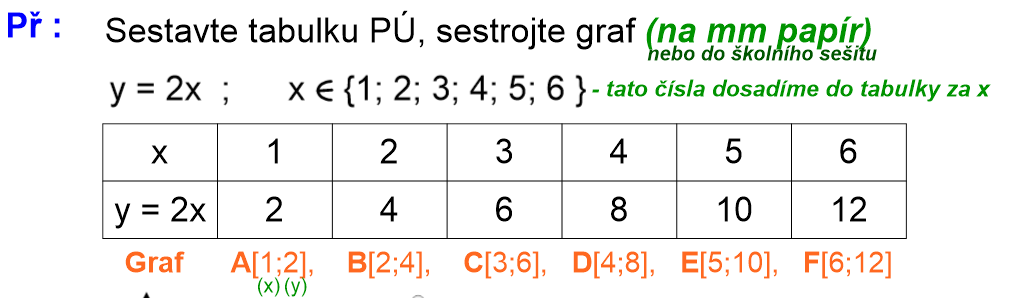 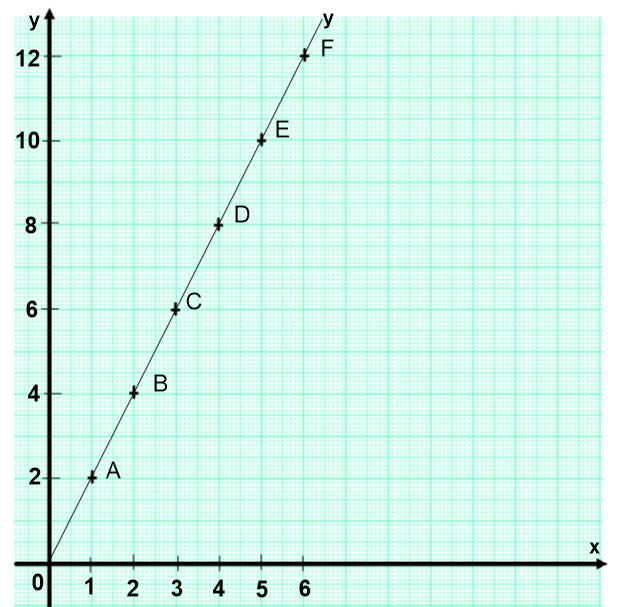 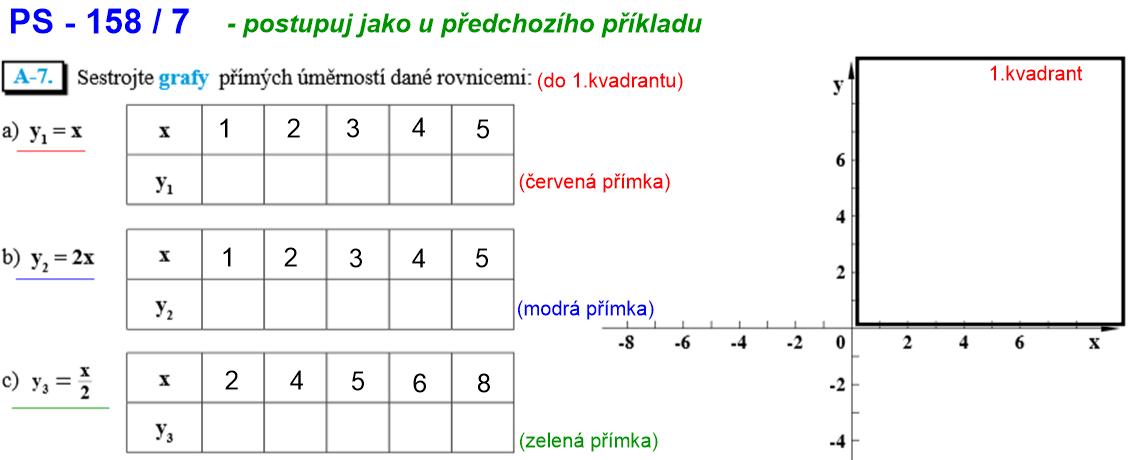 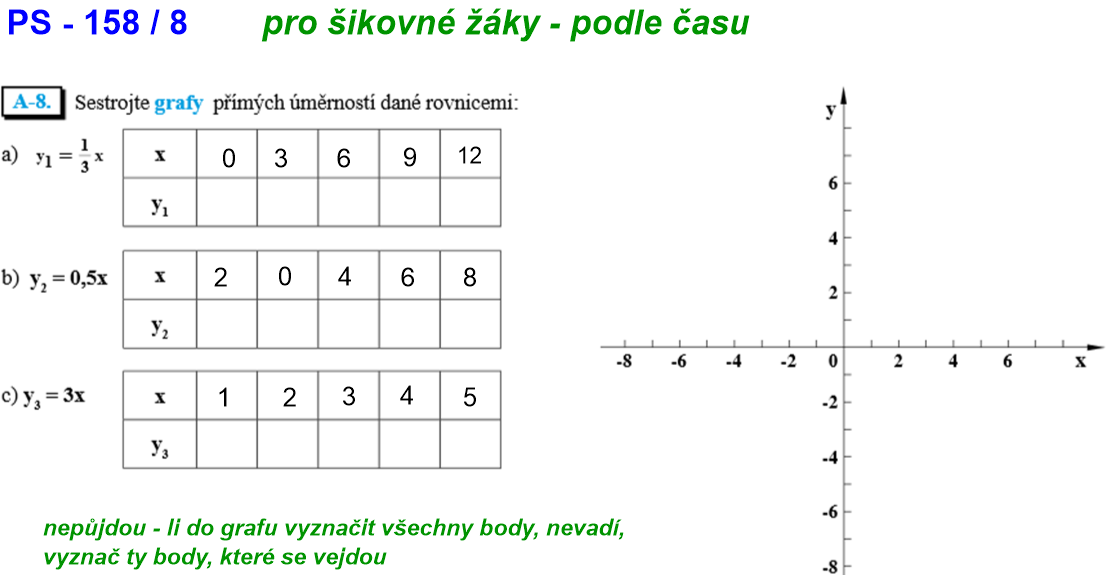 Částečné řešeníPS – 158/7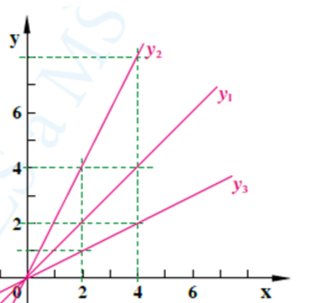 PS – 158/8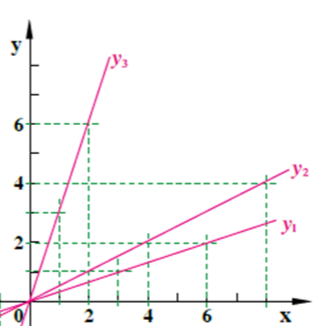 